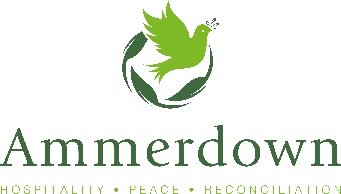 Application Form for the Soul of Leadership Programme 2021with Margaret Benefiel and Margie BuchananThe Ammerdown CentreName:Email Address:Mailing Address:Phone Number:How did you hear about the Soul of Leadership program?What do you hope to gain from the Soul of Leadership program?Describe your leadership context. What are your current responsibilities?What sustains and motivates you in your leadership?What challenges, if any, are you currently facing in your leadership?What are your current spiritual practices, if any, and how do they affect your leadership?Do you currently meet with a mentor, coach, or spiritual director? If not, what would you hope to gain from meeting with one during the course of the program?Please complete this form and return it to christine.clinch@ammerdown.org Further details about the course will then be sent to you.We look forward to welcoming you to Ammerdown!